JOB SPECIFICATION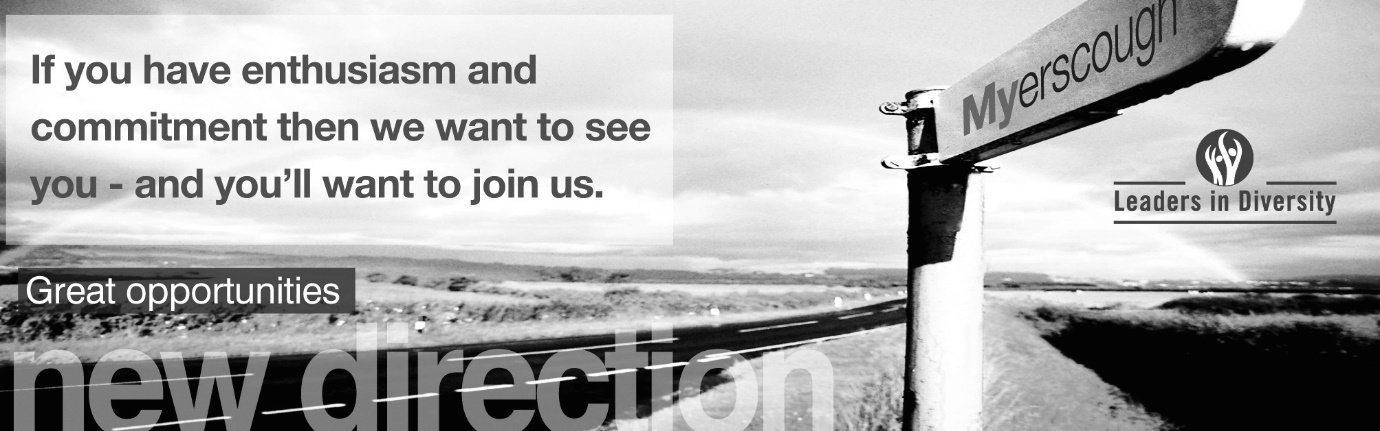 Location of workYou may be required to work at or from any building, location or premises of Myerscough College, and any other establishment where Myerscough College conducts its business.Variation to this Job DescriptionThis is a description of the job as it is at present, and is current at the date of issue.  The job description will be renewed and updated as necessary to ensure that appropriate revisions are incorporated, and that it relates to the job to be performed.  This process is conducted jointly with your Line Manager.  You are expected to participate fully in the review and, following discussion, to update your job description as is considered necessary or desirable.  It is our aim to reach agreement on reasonable changes.  However, if such agreement is not forthcoming, Management reserves the right to insist on changes after consultation with you.EMPLOYEE SPECIFICATION (PI) 	Post Interview(A)	Assessed via Application form				( I )	Assessed via Interview(P)	Assessed via Presentation in interview		(T)	Assessed via Test*Interviews will explore issues relating to safeguarding and promoting the welfare of children, including motivation to work with and ability to form and maintain appropriate relationships and personal boundaries with children and young people together with emotional resilience in working with challenging behaviours and attitudes to use of authority and maintaining discipline.TERMS AND CONDITIONSDBS UPDATE SERVICEJOB TITLEAREA OF WORKHorticulture Practical Facilities Co-ordinatorFixed term until June 2022Horticulture Practical FacilitiesSALARYBENEFITSNational Living Wage in line with age Local Government Pension Scheme10% off all plant purchases for staff.LINE MANAGER(S)LINE MANAGER FORHorticultural Practical Facilities ManagerN/AKEY TASKS AND RESPONSIBILITIESKEY TASKS AND RESPONSIBILITIESProvide excellent opportunities to enable learners to reach their full potential within practical skills sessions.Carry out horticulture work on a wide range of plants and trees.Meet the needs of all customers, learners and visitors.Provide excellent opportunities to enable learners to reach their full potential within practical skills sessions.Carry out horticulture work on a wide range of plants and trees.Meet the needs of all customers, learners and visitors.DUTIESDUTIESLiaise with Tutors regarding the requirements of learners for student practical lessons and work experience.Provide supervision of trainees and learners undertaking practical lessons and work experience.Promote and adopt an innovative and collaborative approach for the planning and delivery of practical sessions.Prepare and maintain horticultural resources to expected standards.Encourage development of learner employability skills.Provide learners with effective feedback that contribute to the learner's development and success.Reflect on what works best in practical sessions to meet the diverse individual needs of the learner.Evaluate and challenge your practice, values and beliefs.Inspire motivate and raise aspirations of learners through enthusiasm and knowledge.Be creative and innovative in selecting and adapting strategies to assist learners to reach their full potential.Value and promote cultural diversity, equality of opportunity and inclusion.Support safe and effective utilisation of internal and external resources.Build positive and collaborative relationships with colleagues and learners.Participate in college promotional events.Attend meetings as identified by line manager.Undertake continuing Professional development.Meet College standards and Values.Carry out horticulture work on a wide variety of crops and plant displays within the designated areas providing cover as required.Produce a wide range of horticultural retail produce to a high standard.Ensure that a high standard of quality of goods and services is maintained in accordance with college requirements.Assist in the labelling of plants and provision of information for learners, staff and visitors.Provide a welcoming environment for customers, learners and visitors to the college.Provide excellent customer service and cover for retail assistants as and when required.Liaise with Tutors regarding the requirements of learners for student practical lessons and work experience.Provide supervision of trainees and learners undertaking practical lessons and work experience.Promote and adopt an innovative and collaborative approach for the planning and delivery of practical sessions.Prepare and maintain horticultural resources to expected standards.Encourage development of learner employability skills.Provide learners with effective feedback that contribute to the learner's development and success.Reflect on what works best in practical sessions to meet the diverse individual needs of the learner.Evaluate and challenge your practice, values and beliefs.Inspire motivate and raise aspirations of learners through enthusiasm and knowledge.Be creative and innovative in selecting and adapting strategies to assist learners to reach their full potential.Value and promote cultural diversity, equality of opportunity and inclusion.Support safe and effective utilisation of internal and external resources.Build positive and collaborative relationships with colleagues and learners.Participate in college promotional events.Attend meetings as identified by line manager.Undertake continuing Professional development.Meet College standards and Values.Carry out horticulture work on a wide variety of crops and plant displays within the designated areas providing cover as required.Produce a wide range of horticultural retail produce to a high standard.Ensure that a high standard of quality of goods and services is maintained in accordance with college requirements.Assist in the labelling of plants and provision of information for learners, staff and visitors.Provide a welcoming environment for customers, learners and visitors to the college.Provide excellent customer service and cover for retail assistants as and when required.DUTIESYou role model and promote the College values:   Learning - Our delivery will be high quality and innovative with students at the heart of decision making.  People - We will enable staff and students to fulfil their potential whilst promoting resilience, leadership, accountability and teamwork.  Sustainability - We will provide a happy, healthy, safe, supportive and sustainable environment in which to live, work and study.  FREDIE - We will advance FREDIE:  Fairness, respect, equality, diversity, inclusion, engagement in all we do.  Promote College sustainability policies and strategies by personal commitment and leading by example and complying with all quality and environmental standards and expectations. This includes active involvement in carbon reduction, embedding of carbon reduction practices (lights off, heating down etc.) and being vigilant in relation to the College’s approach to Reduce, Reuse and Recycle ethos.Actively participate in the Annual Review and Development process in line with individual needs and College strategic plan priorities. Agree objectives with the Line Manager and ensure they are achieved.Be responsible for promoting and safeguarding the welfare of children, young people and vulnerable adults at all times in line with the College’s own Safeguarding Policy and practices.Be thoroughly aware of College Health and Safety policies and procedures, attend mandatory health and safety training appropriate to the role and ensure the full implementation of College policies, procedures across all areas of responsibility. Ensure that employees within line management are also compliant with the policies, procedures and training requirements including reporting and recording all accidents and near misses. DUTIESEnsure full adherence to and implementation of the Data Protection Act 1998, the General Data Protection Regulations 25 May 2018 and the College Data Protection Policy and Procedure and ensure that employees within their responsibility.Any other duties that may reasonably be required by Line Management and the Chief Executive & Principal.ESSENTIAL CRITERIA:DESIRABLE CRITERIA:Personal AttributesPersonal AttributesPresentable and professional appearance  (I)Ability to work as part of a team  (A/I)Ability to work to quality standards  (A/I)Good command of the English language  (A/I)Appropriate level of physical and mental fitness  (PI)AttainmentsAttainmentsGCSE English and Maths at Grade C/4 or above (or an equivalent standard) (A/I)Experience of Horticulture and retailing (A/I)General IntelligenceGeneral IntelligenceHorticultural Knowledge/qualification (A/I)Special AptitudesSpecial AptitudesInterpersonal and communication skills appropriate to working with students who present with a range of Leaming Difficulties and Disabilities (A/l)InterestsInterestsHorticulture (A/I)DispositionDispositionExcellent interpersonal skills  (I)Approachable  (I)Person centred approach  (I)GeneralGeneralAn understanding of “safeguarding” and its importance within the College *  (A/I)An understanding of health and safety requirements of a working environment  (A/I)An understanding of Fairness, Respect, Equality, Diversity, Inclusion and Engagement (FREDIE) issues within an educational context  (A/I)CircumstancesCircumstancesWilling to apply for Disclosure & Barring Service clearance at Enhanced level (important – further information below).  (A/I)Ability and willingness to work flexibly  (I)Possess a current driving licence or willing to travel as required by other means (A/I)JOB TITLEAREA OF WORKHorticulture Practical Facilities Co-ordinatorFixed term June 2022Horticulture Practical FacilitiesSALARYHOURS OF WORKSubject to National Living Wage inline with age  16.5 hours per week26 days holiday, rising to 31 days following 5 years’ service plus Bank Holidays to include up to 5 days to be taken between Christmas and New Year at direction of the PrincipalLocal Government Pension Scheme Employee Contribution Rate (as at 1 April 2021)(based on actual NOT FTE) Contribution rate %                   Up to £14,600 	       		            5.5£14,601 to £22,900 	         5.8£22,901 to £37,200 		6.5£37,201 to £47,100 		6.8£47,101 to £65,900 		8.5£65,901 to £93,400 		9.9£93,401 to £110,000 		10.5£110,001 to £165,000 		11.4£165,001 or more 		          12.514.2% EmployerYou will automatically become a member of the LGPSDRESS CODEA probationary period of nine months applies to new entrants to the CollegeAll post holders are expected to be of a professional and presentable appearanceREFERENCES / MEDICAL CLEARANCE / DISCLOSUREREFERENCES / MEDICAL CLEARANCE / DISCLOSUREThe appointment is subject to the receipt of satisfactory references, medical clearance and Disclosure & Barring Service check/ISA (if applicable).  Occupational Sick pay is not paid during the first four months of service and thereafter is subject to the College’s Sick Pay SchemeShould your application be successful you will be sent further details via email from eSafeguarding. They are the Registered Umbrella Body we have chosen to complete the Disclosure and Barring Service (DBS) process on your behalf.Please note that all new employees of the College will be required to pay for their DBS check via eSafeguarding at the time of application (at present £40.00 for an enhanced level check).The appointment is subject to the receipt of satisfactory references, medical clearance and Disclosure & Barring Service check/ISA (if applicable).  Occupational Sick pay is not paid during the first four months of service and thereafter is subject to the College’s Sick Pay SchemeShould your application be successful you will be sent further details via email from eSafeguarding. They are the Registered Umbrella Body we have chosen to complete the Disclosure and Barring Service (DBS) process on your behalf.Please note that all new employees of the College will be required to pay for their DBS check via eSafeguarding at the time of application (at present £40.00 for an enhanced level check).The Disclosure and Barring Service (DBS) update service lets applicants keep their DBS certificates up to date online and allows employers to check a certificate online.The Disclosure and Barring Service (DBS) update service lets applicants keep their DBS certificates up to date online and allows employers to check a certificate online.BENEFITS TO YOUHOW TO REGISTERSaves you time and moneyOne DBS certificate may be all you will ever needTake your DBS certificate from role to role within the same workforceYou are in control of your DBS certificateGet ahead of the rest and apply for jobs DBS pre checkedYou can register online as soon as you have your application reference number. You can ask for the number when you apply for your DBS check.Or you can wait and register with your certificate number when you receive your DBS certificate. If so, you must do so within 30 days of the certificate being issued.To check the progress of your DBS certificate use the DBS tracking service.Registration lasts for 1 year and costs £13 per year (payable by debit or credit card only).You’ll get an ID number with your registration that you need to log on to the service. Make sure you write it down. WHAT YOU GETWHAT YOU GETWhen you join, you’ll get an online account that lets you:Take your certificate from one job to the nextGive employers permission to check your certificate online, and see who has checked itAdd or remove a certificateWhen you join, you’ll get an online account that lets you:Take your certificate from one job to the nextGive employers permission to check your certificate online, and see who has checked itAdd or remove a certificate